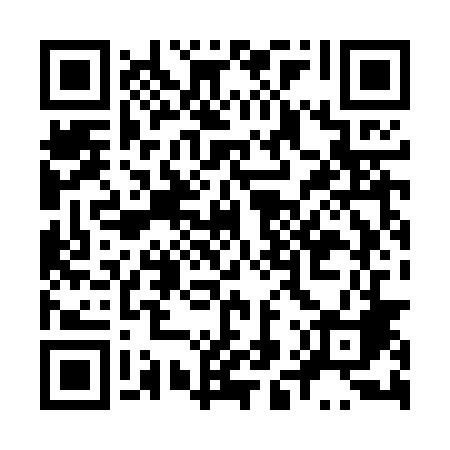 Ramadan times for Glozyna, PolandMon 11 Mar 2024 - Wed 10 Apr 2024High Latitude Method: Angle Based RulePrayer Calculation Method: Muslim World LeagueAsar Calculation Method: HanafiPrayer times provided by https://www.salahtimes.comDateDayFajrSuhurSunriseDhuhrAsrIftarMaghribIsha11Mon4:274:276:1612:043:595:535:537:3512Tue4:254:256:1312:034:005:555:557:3713Wed4:224:226:1112:034:015:565:567:3914Thu4:204:206:0912:034:035:585:587:4015Fri4:184:186:0712:034:045:595:597:4216Sat4:154:156:0512:024:056:016:017:4417Sun4:134:136:0212:024:076:036:037:4618Mon4:114:116:0012:024:086:046:047:4819Tue4:084:085:5812:014:096:066:067:4920Wed4:064:065:5612:014:116:076:077:5121Thu4:034:035:5412:014:126:096:097:5322Fri4:014:015:5212:014:136:116:117:5523Sat3:583:585:4912:004:146:126:127:5724Sun3:563:565:4712:004:166:146:147:5925Mon3:533:535:4512:004:176:156:158:0126Tue3:503:505:4311:594:186:176:178:0327Wed3:483:485:4111:594:196:196:198:0428Thu3:453:455:3811:594:206:206:208:0629Fri3:433:435:3611:584:226:226:228:0830Sat3:403:405:3411:584:236:236:238:1031Sun4:374:376:3212:585:247:257:259:121Mon4:354:356:3012:585:257:277:279:142Tue4:324:326:2712:575:267:287:289:163Wed4:294:296:2512:575:277:307:309:194Thu4:274:276:2312:575:297:317:319:215Fri4:244:246:2112:565:307:337:339:236Sat4:214:216:1912:565:317:347:349:257Sun4:184:186:1712:565:327:367:369:278Mon4:164:166:1412:565:337:387:389:299Tue4:134:136:1212:555:347:397:399:3110Wed4:104:106:1012:555:357:417:419:33